АДМИНИСТРАЦИЯ СЕЛЬСКОГО ПОСЕЛЕНИЯ КАРМАСКАЛИНСКИЙ СЕЛЬСОВЕТ МУНИЦИПАЛЬНОГО РАЙОНА КАРМАСКАЛИНСКИЙ РАЙОН РЕСПУБЛИКИ БАШКОРТОСТАНПОСТАНОВЛЕНИЕот 21 марта 2022 г № 39Об утверждении Схемы размещения нестационарных торговых объектов на территории сельского поселения Кармаскалинский сельсовет муниципального района Кармаскалинский район Республики Башкортостан на  2022-2025 годы      Во исполнение Постановления Правительства Республики Башкортостан от 12 октября 2021 года №511 «Об утверждении Порядка разработки и утверждения органами местного самоуправления Республики Башкортостан схем размещения нестационарных торговых объектов», администрация сельского поселения Кармаскалинский сельсовет муниципального района Кармаскалинский район Республики Башкортостан ПОСТАНОВЛЯЕТ:                          1. Утвердить Схему размещения нестационарных торговых объектов на территории сельского поселения Кармаскалинский сельсовет муниципального района Кармаскалинский район Республики Башкортостан согласно приложениям.2.Признать утратившим силу постановление Администрации сельского поселения Кармаскалинский сельсовет  муниципального района Кармаскалинский район Республики Башкортостан  от 08 апреля 2011 года № 31/1 «Об утверждении схемы размещения нестандартных торговых объектов на территории сельского поселения Кармаскалинский сельсовет».3.Настоящее постановление обнародовать на официальном сайте Администрации сельского поселения Кармаскалинский сельсовет  муниципального района Кармаскалинский район Республики Башкортостан.4. Контроль за исполнением настоящего постановления оставляю за собой.Глава сельского поселенияКармаскалинский сельсовет муниципального районаКармаскалинский  районРеспублики Башкортостан                                                    А.А.ХудайдатовПриложение № 1														к постановлению Администрациисельского поселенияКармаскалинский сельсовет МР Кармаскалинский район														Республики Башкортостан												                                                             от 21 марта 2022 г № 39СХЕМАразмещения нестационарных торговых объектов на территории сельского поселения Кармаскалинский сельсовет муниципального района Кармаскалинский район Республики Башкортостан на  2021-2025 годыПриложение № 2							К постановлению Администрации сельского поселения Кармаскалинский сельсовет МР Кармаскалинский район											Республики Башкортостан							                                                          от 21 марта 2022 г № 39		ГРАФИЧЕСКАЯ СХЕМАразмещения нестационарных торговых объектов на территории с.Кармаскалы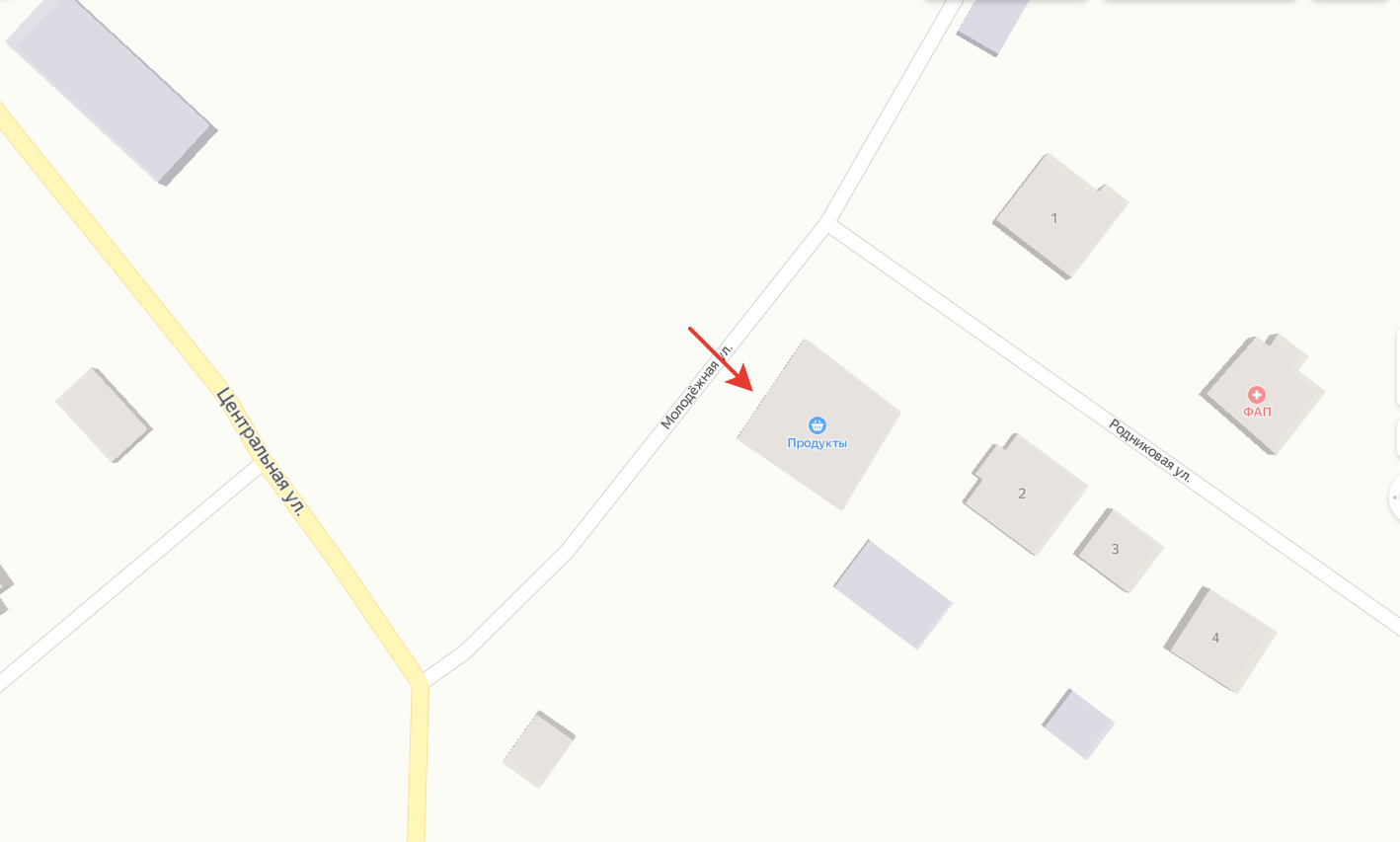 - место размещения нестационарных объектовПриложение № 3							К постановлению Администрации сельского поселения Кармаскалинский сельсовет МР Кармаскалинский район											Республики Башкортостан						                                                                     от 21 марта 2022 г № 39			ГРАФИЧЕСКАЯ СХЕМАразмещения нестационарных торговых объектов на территории с.Кармаскалы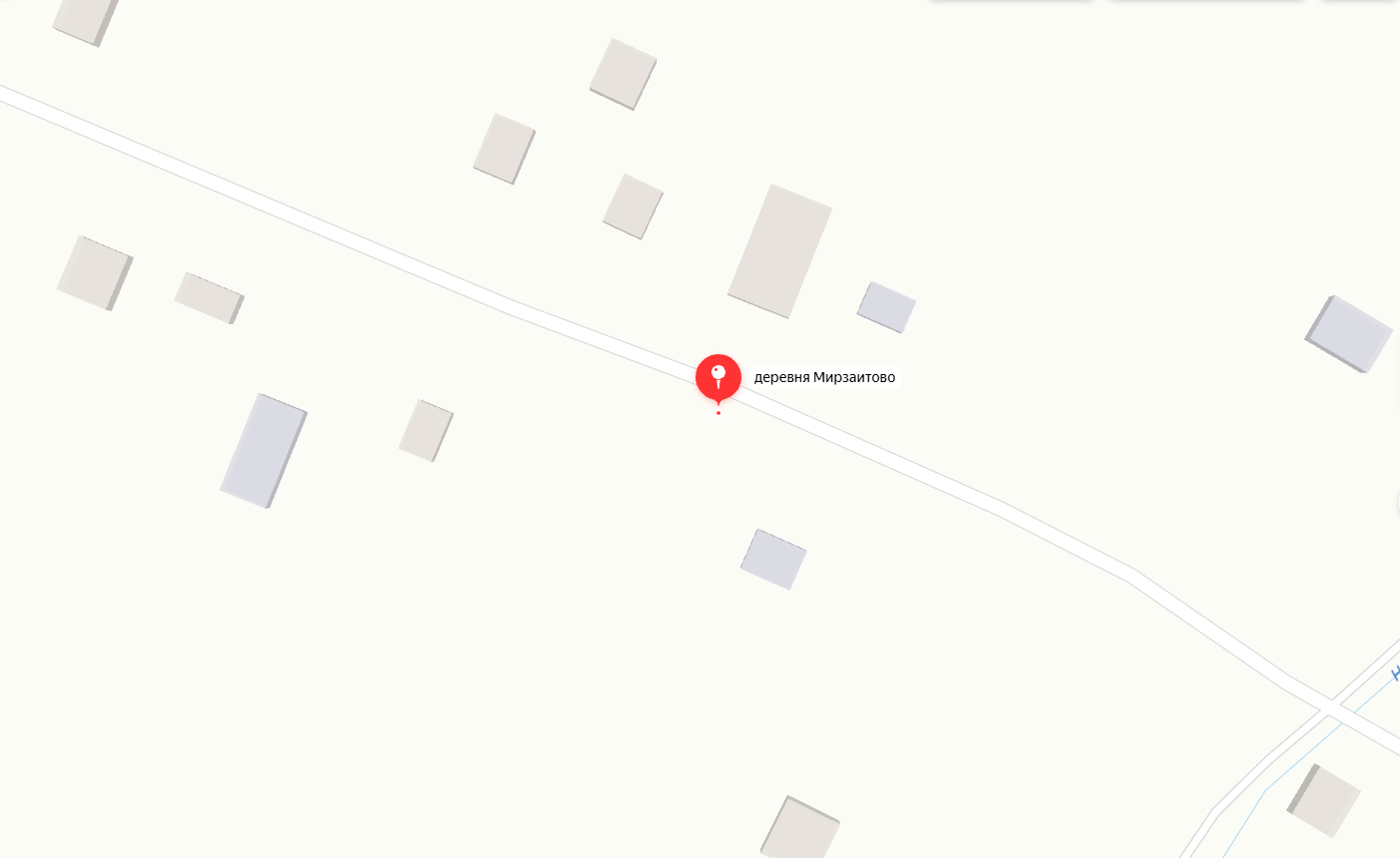 	  - место размещения нестационарных объектовПриложение № 4							К постановлению Администрации сельского поселения Кармаскалинский сельсовет МР Кармаскалинский район											Республики Башкортостан						                                                                     от 21 марта 2022 г № 39		ГРАФИЧЕСКАЯ СХЕМАразмещения нестационарных торговых объектов на территории с.Кармаскалы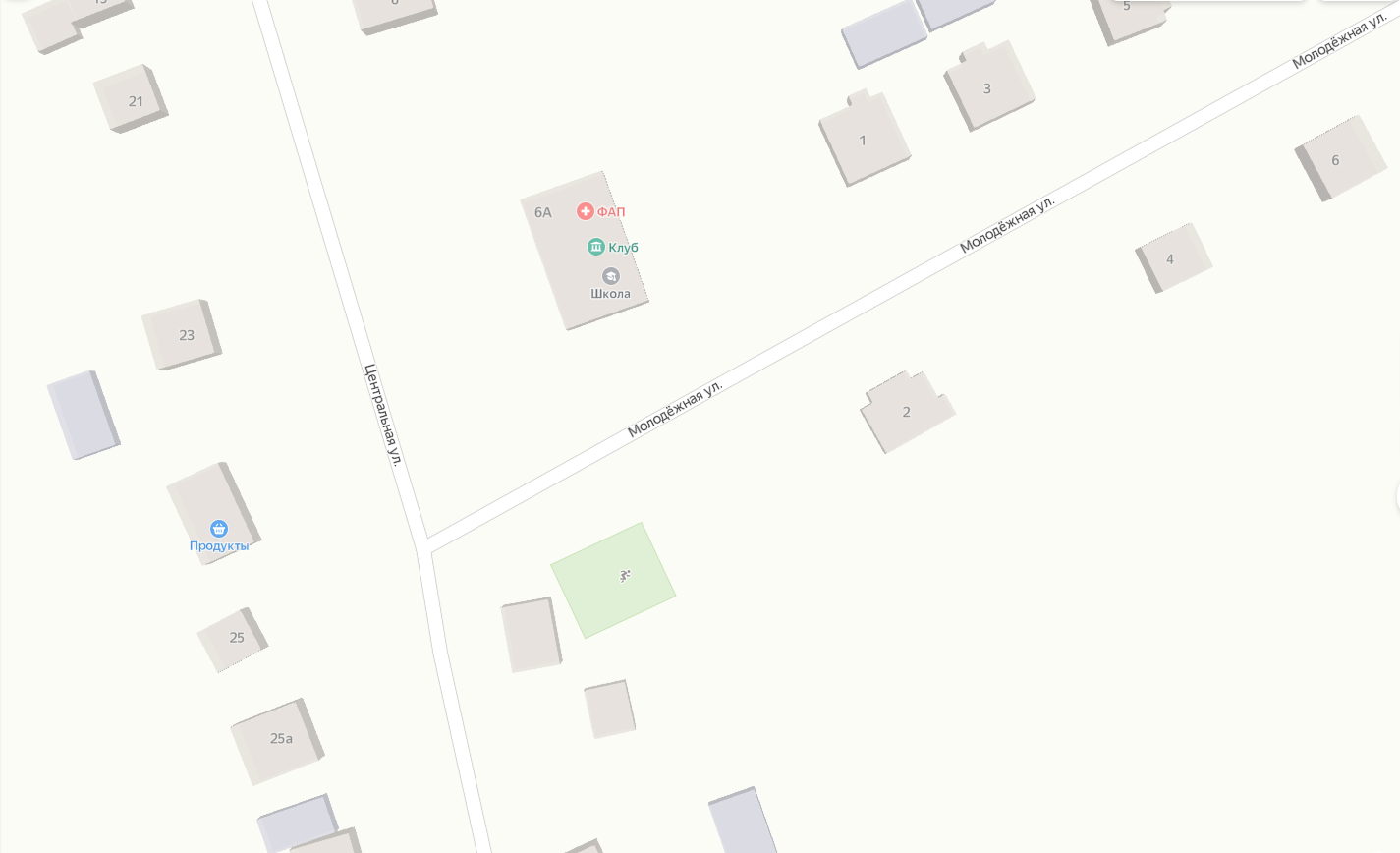 	  - место размещения нестационарных объектовПриложение № 5							К постановлению Администрации сельского поселения Кармаскалинский сельсовет МР Кармаскалинский район											Республики Башкортостан						                                                                     от 21 марта 2022 г № 39			ГРАФИЧЕСКАЯ СХЕМАразмещения нестационарных торговых объектов на территории с.Кармаскалы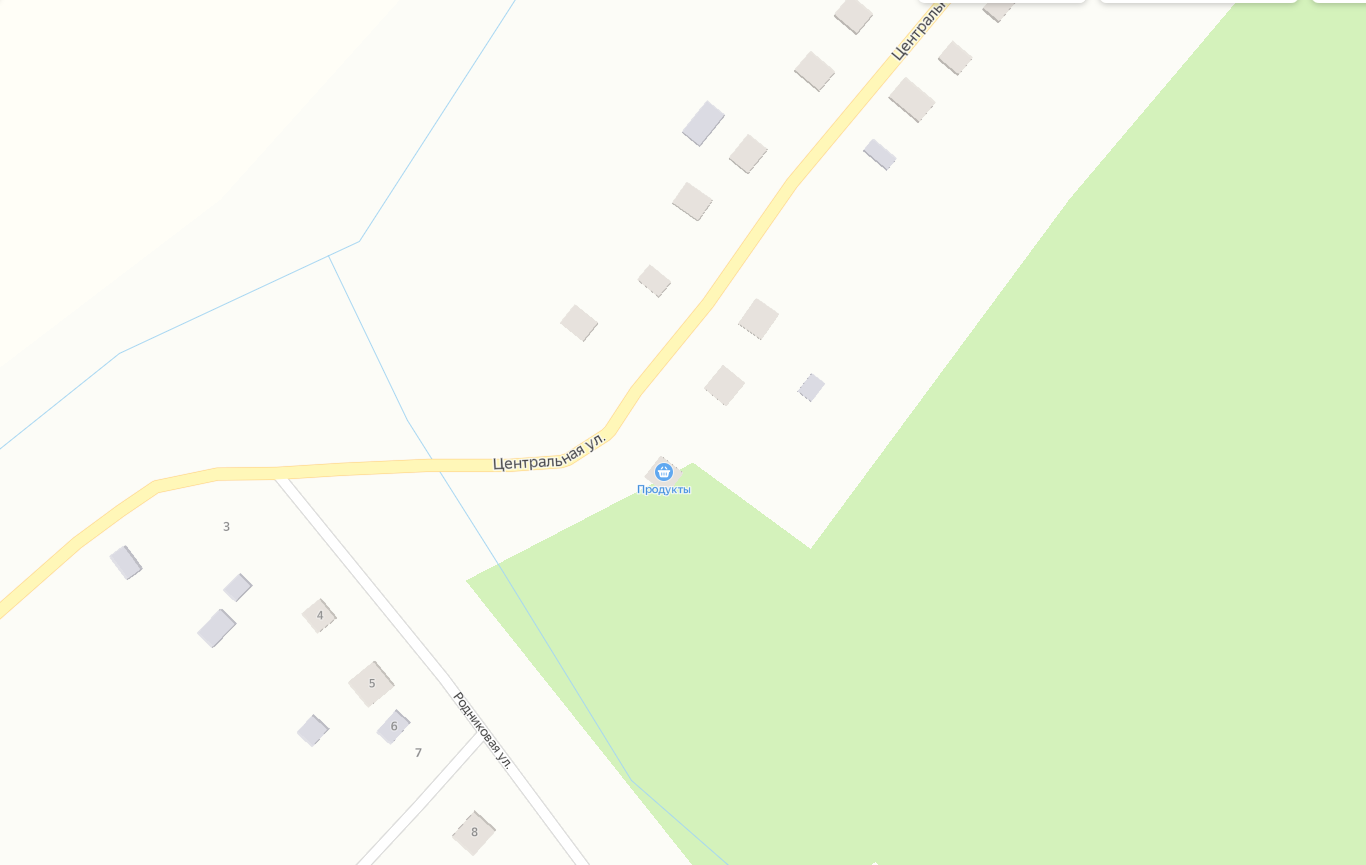 	  - место размещения нестационарных объектов№Адресные ориентиры размещения нестационарного торгового объектаВид нестационарного торгового объектаСпециализация нестационарного торгового объектаФорма собственности земельного участкаПериод размещения нестационарного объектаРазмещение нестационарного торгового объекта субъектом малого и среднего предпринимательства (да/нет)1.с. Кармаскалы, на прилегающей территории здания «Дом бытовых услуг» с левой стороныТорговая площадкаТовары повседневного спроса (ТПС)муниципальнаяСогласно договорада2.с. Кармаскалы, на прилегающей территории здания «Дом бытовых услуг» с правой стороныТорговая площадкаТовары повседневного спроса (ТПС)муниципальнаяСогласно договорада3.с. Кармаскалы, ул. Кирова на прилегающей территории магазина «Прогресс» Торговая площадкаТовары повседневного спроса (ТПС)муниципальнаяСогласно договорада4.с. Кармаскалы, ул. Султан-Галиева на прилегающей территории станции автовокзалаТорговая площадкаТовары повседневного спроса (ТПС)муниципальнаяСогласно договорада5с. Кармаскалы, ул. Султан-Галиева на прилегающей территории магазина «Ассорти»Торговая площадкаТовары повседневного спроса (ТПС)муниципальнаяСогласно договорада6.с. Кармаскалы, ул. Советская на прилегающей территории магазина «Метелица»Торговая площадкаТовары повседневного спроса (ТПС)муниципальнаяСогласно договорада7.с. Кармаскалы, ул. Парковая на прилегающей территории зоны отдыха(пляжа)Торговая площадкаТовары повседневного спроса (ТПС)муниципальнаяСогласно договорада8с. Кармаскалы, ул. Садовая, на прилегающей территории МУФП ЦРА № 66 Торговая площадкаТовары повседневного спроса (ТПС)муниципальнаяСогласно договорада9с. Кармаскалы, ул. Кирова на прилегающей территории магазина  «Гастроном»Торговая площадкаТовары повседневного спроса (ТПС)муниципальнаяСогласно договорада10РБ, Кармаскалинский район, с. Кармаскалы, ул. Советская, д. 2  на прилегающей территории МУП «Кармаскалинский сельскохозяйственный рынок»Торговая площадкаТовары повседневного спроса (ТПС)муниципальнаяСогласно договорада11РБ, Кармаскалинский район, с. Кармаскалы, ул. Худайбердина,   на прилегающей территории магазина «Алиса»Торговая площадкаТовары повседневного спроса (ТПС)муниципальнаяСогласно договорада12РБ, Кармаскалинский район, с. Кармаскалы, ул. Кирова,   на прилегающей территории магазина «Универмаг»Торговая площадкаТовары повседневного спроса (ТПС)муниципальнаяСогласно договорада13РБ, Кармаскалинский район, с. Кармаскалы, на перекрестке улиц Центральная и УрожайнаяТорговая площадкаТовары повседневного спроса (ТПС)муниципальнаяСогласно договорада14РБ, Кармаскалинский район, с. Кармаскалы, пер. Ак-Куль, д. 4(около сцены)Торговая площадкаТовары повседневного спроса (ТПС)муниципальнаяСогласно договорада